Bread & olives £2.95Starters- Zuppa del giorno £3.95				- Insalata Caprese£4.95- Fritto misto di pesce £6.95			- Arancini ragu £5.95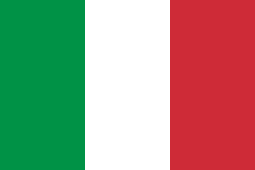 Pasta- Spaghetti £7.95					- Rigatoni £7.95Pomodoro / ragu / polpette			Salciccia picante / al forno / caponata- Lasagne £6.95					- Gnocchi £6.95Pesto / dolce latteRisotto- Funghi £6.95						- Marinara £6.95Main plates- Pollo Milanese £12.95				- Veal Milanese 									£12.95- Bistecca pizzaiola £14.95			- Piadina £4.95Sides - £2.50Zucchini / Green beans / Italian potatoes / Insalata / Tomato & red onion salad 